SERA D’ESTATECala ombra fresca.È un sollievo al calore impetuoso del sole.Ma rimane il ricordo, tiepido. Quasi nostalgia,sulla mia pelle.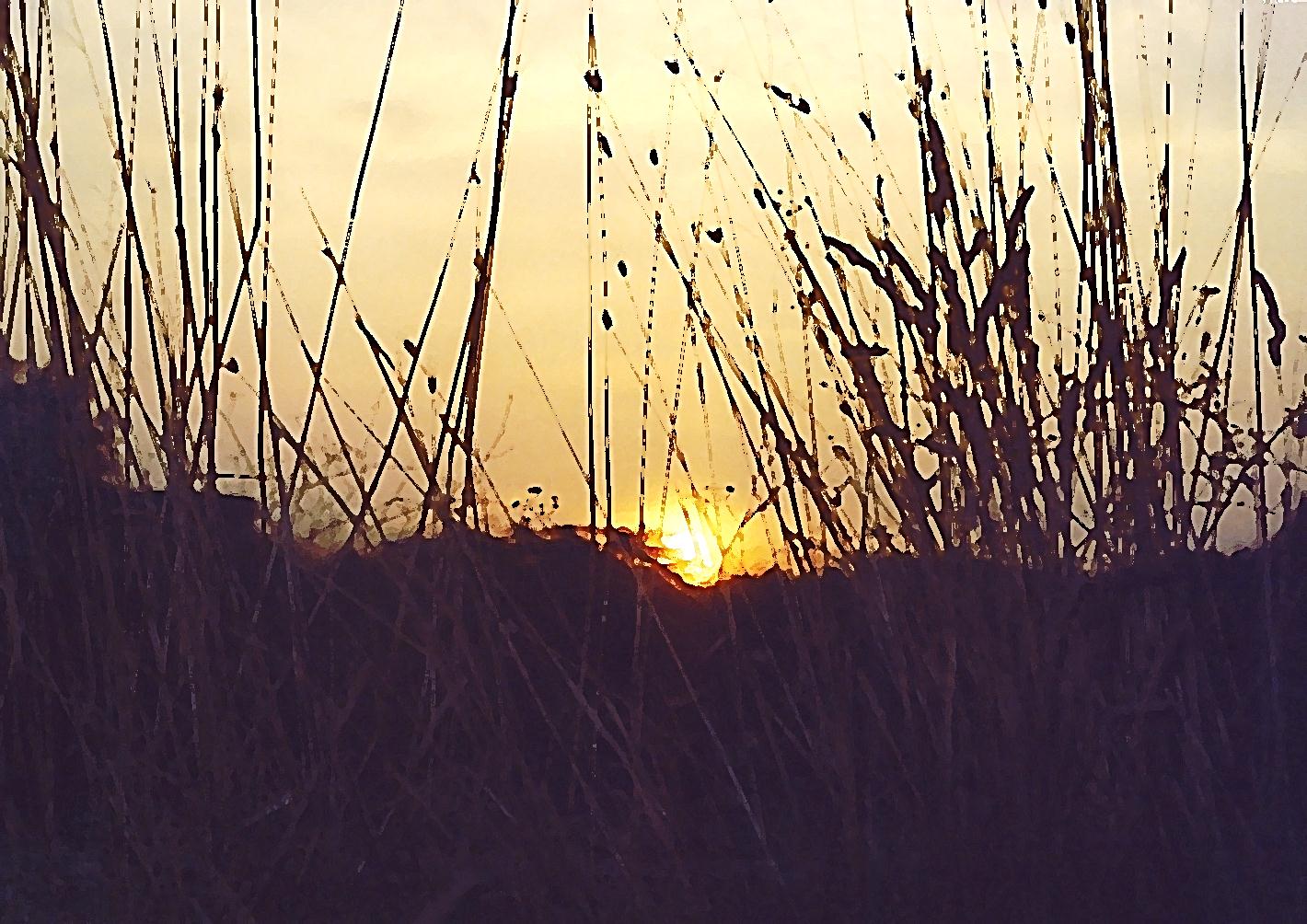 